Looking Question:What words or phrases are used to describe the mother’s fear during the flight? (1 marks)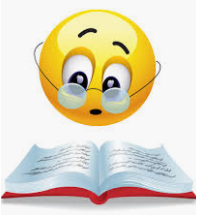 Clue Question:Is Jack concerned about the turbulence? Give evidence from the text to support your answer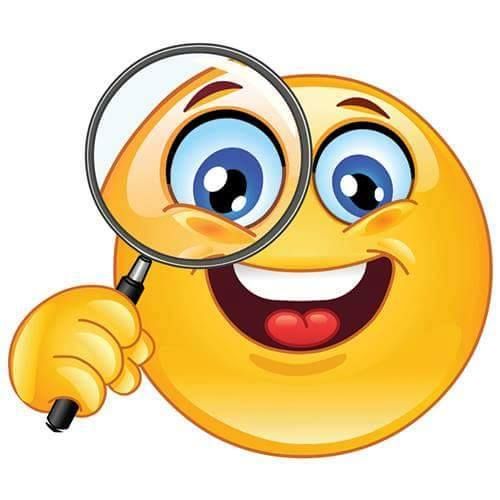 (2 marks)Thinking Question:How are Ameila’s comments increasing her mother’s anxiety? Do you think Amelia is doing this purposefully? (3 marks)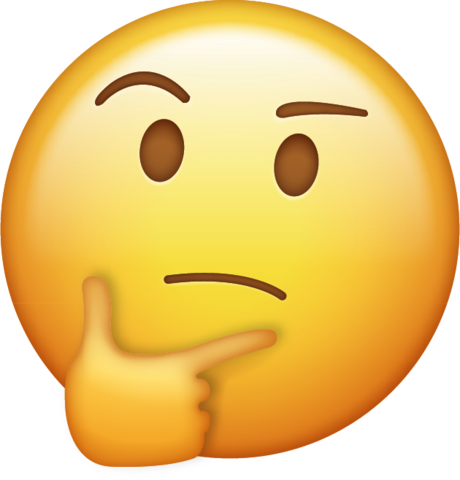 